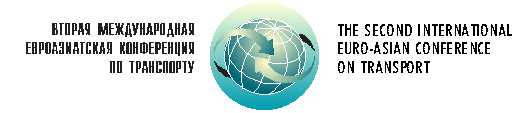 ИНФОРМАЦИОННОЕ СООБЩЕНИЕ.30 июня в Грандъ Отеле Марриотт (г. Москва) состоялась рабочая встреча Министра транспорта Российской Федерации С.О. Франка с руководителями и представителями дипломатических миссий ряда государств, аккредитованных в Москве.Во встрече приняли участие:Д-р Мартин Хеккер, Полномочный Министр (Федеративная Республика Германия);Г-н Андерс Кристиан Хоппе, Чрезвычайный и Полномочный Посол (Дания);Г-н Зенонас Намявичюс, Чрезвычайный и Полномочный Посол (Литва);Г-жа Карола ван Рейнсувер, Второй Секретарь Посольства (Нидерланды);Г-н Ли Дже Чун, Чрезвычайный и Полномочный Посол (Республика Корея);Г-жа Терви Хаккала, Полномочный Министр (Финляндия);Г-н Тихиро Ацуми, Полномочный Министр (Япония);Г-н Яначи Хара, Первый секретарь (Япония);Г-н Жильбер Дюбуа, Временный Поверенный в Делах (Европейский Союз);Г-н Е.Д. Казанцев, Заместитель Министра транспорта Российской Федерации.В ходе встречи Министр транспорта России проинформировал собравшихся об изменениях в структуре Министерства, о стратегических задачах развития транспортной отрасли России.Министр подробно остановился на целях Второй международной евроазиатской конференции по транспорту, которая состоится 12-13 сентября 2000 г. в Санкт-Петербурге, сообщил о том, что приглашение для участия в конференции направлено Председателю Правительства Российской Федерации М.М.Касьянову.В ходе встречи были также переданы персональные приглашения для участия в конференции от имени Министра транспорта России и Министра путей сообщения России министрам транспорта государств, чьи представители участвовали во встрече.© Ретур Бизнес Супорт 